ВОПРОСЫ К ЭКЗАМЕНУпо дисциплине«Разработка веб-сервисов для мобильных систем»Весенний семестр 2023-2024 учебного годаСпециальность 1-39 03 02 Программируемые мобильные системы(группы 113801,113802, 113831)Цели, задачи дисциплины. Основные понятия дисциплины. Понятие организации. Роль информационных работ в работе организации, ведении бизнеса.Методы и средства конструирования высококачественного кода.Принципы SOLID.Протокол HTTP.Составляющие систем, основанных на HTTP.Методы HTTP.Коды состояния HTTP.Система контроля версий Git.Загрузка изменений в удаленный репозиторий.Создание Pull Request.Основные команды Git.REST.Свойства архитектуры REST.Принципы REST.Клиент-серверная архитектура.Преимущества REST.Swagger.Основные подходы к написанию документации с помощью Swagger.ORM.Подходы ORM.Entity Framework Core.Работа с базой данных.Миграции.Внешние ключи и навигационные свойства.Настройка каскадного удаления с помощью Fluent API.Dependency Injection.Понятие жизненного цикла программного обеспечения. Модели жизненного цикла. Этапы жизненного цикла программного обеспечения. Возможность формализации и автоматизации отдельных стадий и этапов жизненного цикла. Понятие архитектуры информационных систем. Типы архитектур. Платформенные архитектуры информационных систем.Вопросы разработал:БРУЙ Никита Михайловия – магистр технических наук, ст. преподаватель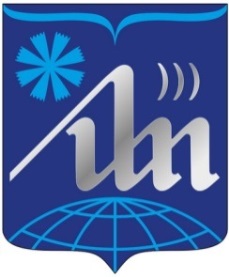 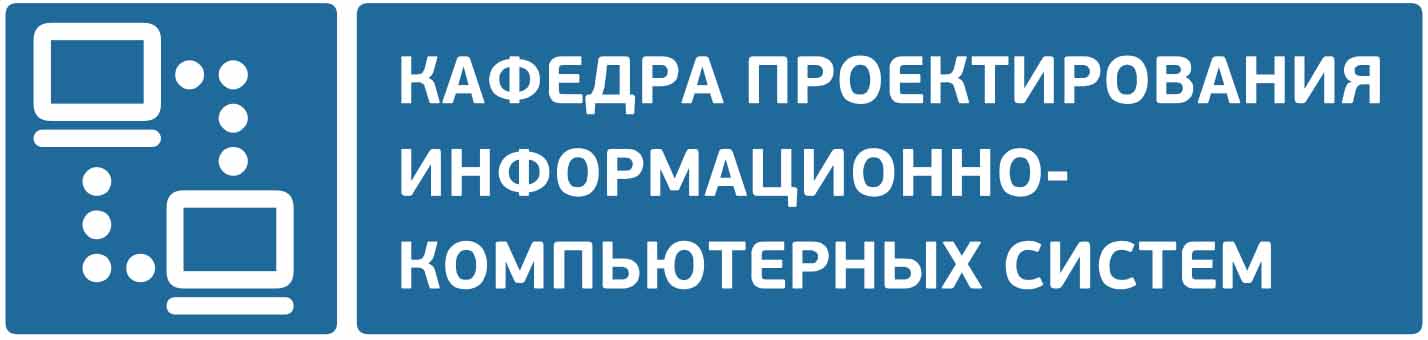 